                                                                                                     4500-5000mm	 strešná krytina_plech_čierna ...................................................................                                                  3000mm                      2300mm nádoba na dažďovú vodu	                                                                                   nádoba na dažďovú vodu                fotovoltaický panel                                                                                         nádoba na dažďovú vodu                                                                                                                                  kovový stojan na nádobu                     elektrický prietokový ohrievač kachle                                                                                                            nádoba na dažďovú vodu 			2200mm                          	trato jama 	     posuvné                                                                                                                                                                       dvere		4570mm			1000mm	rozkladacia pohovka                                                                                                         off grid suchá toaletaVonkajšie rozmery unimobunky: D_ 5900 x Š_2300 x V_3000mmVnútorné rozmery: D_4570 x  Š_2100 x V_2500mm - miestnosť č.1                                   D_1000 x Š_2200 x V_2700mm  - miestnosť č.2_kúpelňa		                  Unimobunkaterasa - 27m2                                                               plot                                         vstupná bránkaPráce: Exteriér 1.nová sedlová strecha (bez zateplenia) oplechovaná falcovaný retro_panel  -  vrátane odkvapového systému - farba čierna alebo antracit2. opláštenie vonkajších stien dreveným neomietaným rezivom (smrekovec sibírsky)  s ochranným náterom 3. osadenie nového komína pre kachle4.osadenie 4ks x okien5. premaľovanie 2ks x vonkajších dveríPráce: Interiér  Miestnosť č.1_D_4570 x  Š_2100 x V_2500mm 1.drevená podlaha_palubovka2. drevo obklad stropu3. výrez 1 x otvoru pre 1 nové okno (rozmer 600x400mm)4. výrez 1 x otvoru pre posuvné interiérové dvere cca 600x1900mmMiestnosť č.2_D_1000 x Š_2200 x V_2700mm  1.drevená podlaha_palubovka2.steny + strop_ sadrokartón3.drevo obklad stropu 4. výrez 1 x otvoru pre 1 nové okno (rozmer 600x500mm)5.sprchový kút, umývadlo, wc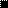 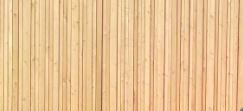 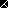 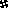 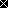 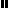 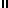 